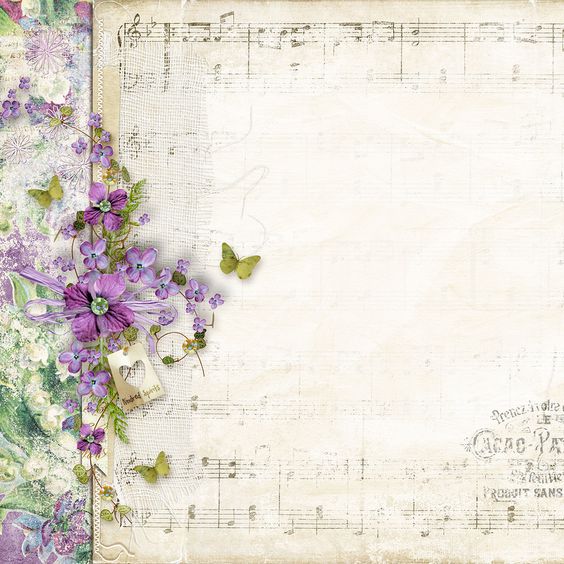 Бюджетное учреждение дополнительного профессионального образования Республики Алтай «Институт повышения квалификации и профессиональной переподготовки работников образования Республики Алтай»Программа Республиканского Фестиваля «Учительская весна-2018»II потокДата проведения: 27 апреля 2018 годаМесто проведения: АУ ДО РА «Республиканский центр дополнительного образования»Жюри:Ошлыкова Валентина Ивановна, преподаватель БУ ДПО РА «Институт повышения квалификации и профессиональной переподготовки работников образования Республики Алтай» - председатель,Тундинова Светлана Владимировна, член региональной общественной организации «Женщины Алтая - Алтайдын эпшилери»,Перчик Виталий Валентинович, актер Национального драматического театра имени П. В. Кучияк, Заслуженный артист Республики Алтай.№п/пСодержание мероприятия1Регистрация 13:00-14:002Торжественное открытие фестиваля 14:00-14:103Глухова Галина Николаевна, учитель музыки БОУ РА «Центр психолого-медико-социального сопровождения», «Город детства», сл Р. Рождественского, муз фолк-группы «The easy riders». (Песня, моя песня)4Азрантина Валентина Танышевна, учитель начальных классов МБОУ «Боочинская средняя общеобразовательная школа», «Почему не прожить нам жизнь героями духа» отрывок из книги «Школа жизни» Шалва Александра Амонашвили. (Виват, учитель!)5Вокальная группа МБДОУ «Детский сад комбинированного вида «Огонёк» с. Кызыл-Озек, Песня «Ах, эти тучи в голубом» музыка Александра Журбина, слова Василия Аксёнова и Петра Синявского. (Лучше хором)6«Вдохновение», воспитатели детского сада «Тополек» МОУ «Паспаульская средняя общеобразовательная школа», музыкальная композиция на песню из фильма «Гардемарины, вперед!». (В ритме танца)7Фот Светлана Николаевна, педагог дополнительного образования МБУ ДО «Центр детского творчества г. Горно-Алтайска», стихотворение «Мой учитель». (Поэтический дебют)8Санашкин Сергей Акчабаевич, педагог дополнительного образования МБУ ДО «Центр детского творчества г Горно-Алтайска», наигрыш на топшууре. (Моя мелодия)9Серова Татьяна Валерьевна, учитель русского языка и литературы МБОУ «Лицей №6 г. Горно-Алтайска», стихотворение «Слово об учителе» В. Евплухина. (Виват, учитель!)10Кобцева Елизавета Юрьевна, воспитатель МБДОУ Детский сад «Светлячок» с. Майма. «Баллада о книжных детях», слова и музыка Владимира Высоцкого. (Песня, моя песня)11Чичинова Жанна Александровна, педагог дополнительного образования БОУ РА «Республиканская гимназия им. В. К. Плакаса», народный танец. (В ритме танца)12Толкочекова Галина Армисовна, музыкальный руководитель МБОУ «Средняя общеобразовательная школа №10 г Горно-Алтайска», «Фантазии на алтайские темы» муз А. Тозыякова. (Моя мелодия)13Куханова Оксана Александровна, учитель алтайского языка МАДОО детский сад «Карлагаш». стихотворение «Алтай тилиме» Л. В. Кокышева. (Виват, учитель!)14Голощапова Инна Юнусовна, учитель музыки МБОУ «Средняя общеобразовательная школа №1 г. Горно-Алтайска», песня «Ветеранам минувшей войны». (Песня, моя песня) 15Рева Мария Юрьевна, учитель английского языка МОУ «Уйменская основная общеобразовательная школа». «Есть такая профессия-детей учить» (авторское). (Поэтический дебют)16Вокальный коллектив «Курелей» МБОУ «Средняя школа №7 г Горно-Алтайска», песня «Байрам кунде». (Лучше хором)17Педагоги МБУ ДО «Онгудайский центр детского творчества», «Рок-н-ролл». (В ритме танца)18Шипунова Ольга Михайловна, учитель английского языка МОУ «Чойская средняя общеобразовательная школа». «Мир вам, люди!», сл М. Пляцковского, муз Б. Савельева. (Песня, моя песня)19Абдулкеримова Елена Александровна, учитель русского языка и литературы МБОУ «Средняя общеобразовательная школа №12 г. Горно-Алтайска», отрывок из стихотворения «Фотография, на которой меня нет» В. Астафьева. (Виват, учитель!)20Кыдыков Тимур Андреевич, педагог МБУ ДО «Онгудайский центр детского творчества», мелодия на топшууре «Тууларым». (Моя мелодия)21Рябова Ирина Михайловна, педагог дополнительного образования МБУ ДО «Майминский центр творчества». «Про учителя», авторское. (Поэтический дебют)22Бадаева Алена Артуровна, педагог МБОУ «Средняя общеобразовательная школа №10 г Горно-Алтайска»,народный танец «Попурри». (В ритме танца)23Лебедева Лариза Михайловна, педагог дополнительного образования МБОУ «Средняя школа №7 г. Горно-Алтайска», отрывок из стихотворения «Радости алтайца» Б. Укачина. (Виват, учитель!)24Хор Онгудайского центра детского творчества, «Учитель музыки», автор Е. Гусеева. (Лучше хором)25Конаржевская Елена Анатольевна, учитель русского языка и литературы МБОУ «Кызыл-Озекская средняя общеобразовательная школа». «Притча об учителе». (Виват, учитель!)26Аберле Вадим Гербертович, руководитель духового оркестра МАОУ «Кадетская школа №4 г Горно-Алтайска», музыка из к/ф «Долгая дорога в Дюнах». (Моя мелодия)27Чадина Сынару Георгиевна, воспитатель МАДОО детский сад «Карлагаш», Онгудай. Уредучиме», (авторское). (Поэтический дебют)28Ужнекова Евгения Олеговна, музыкальный руководитель дошкольные группы МБОУ «Средняя общеобразовательная школа №13 г. Горно-Алтайска», песня «Ундыбагар, алтай тилерди!». (Песня, моя песня)29Панченко Лидия Ивановна, учитель биологии МБОУ «Гимназия №9 «Гармония» г. Горно-Алтайска»,авторское стихотворение «Выпускникам». (Поэтический дебют)30Кубекова Ирина Александровна, музыкальный руководитель МАДОО детский сад «Карлагаш», с. Онгудай«Я- учитель!» сл Л. Ошанина, муз А. Долуханяна. (Песня, моя песня)31Вокальный ансамбль «Гармония» МБОУ «Средняя общеобразовательная школа №8 г. Горно-Алтайска», песня «Дом родной». (Лучше хором)